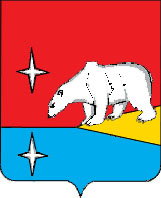 АДМИНИСТРАЦИЯГОРОДСКОГО ОКРУГА ЭГВЕКИНОТП О С Т А Н О В Л Е Н И ЕОб утверждении Порядка предоставления субсидии из бюджета городского округа Эгвекинот на финансовое обеспечение затрат, связанных с проведением работ по переводу жилого дома на автономное отопление от модульного источникаРуководствуясь статьей 78 Бюджетного кодекса Российской Федерации, Администрация городского округа Эгвекинот П О С Т А Н О В Л Я Е Т :1. Утвердить прилагаемый Порядок предоставления субсидии из бюджета городского округа Эгвекинот на финансовое обеспечение затрат, связанных с проведением работ по переводу жилого дома на автономное отопление от модульного источника.2. Определить Управление промышленной и сельскохозяйственной политики Администрации городского округа Эгвекинот уполномоченным органом по предоставлению субсидии на финансовое обеспечение затрат, связанных с проведением работ по переводу жилого дома на автономное отопление от модульного источника.3. Настоящее постановление подлежит обнародованию в местах, определенных Уставом городского округа Эгвекинот, размещению на официальном сайте Администрации городского   округа Эгвекинот в информационно-телекоммуникационной сети «Интернет» и вступает в силу со дня его обнародования.4. Контроль за исполнением настоящего постановления возложить на Управление промышленной и сельскохозяйственной политики Администрации городского округа Эгвекинот (Кондрашин А.Н.).Глава Администрации		                                                                          Р.В. КоркишкоУтвержденпостановлением Администрациигородского округа Эгвекинотот 11 октября 2017 года № 256 - паПорядокпредоставления субсидии из бюджета городского округа Эгвекинот на финансовое обеспечение затрат, связанных с проведением работ по переводу жилого дома на автономное отопление от модульного источника1. Общие положения1.1. Настоящий Порядок устанавливает цели, условия и порядок предоставления субсидий из бюджета городского округа Эгвекинот на финансовое обеспечение затрат, связанных с проведением работ по переводу жилого дома, расположенного в п. Мыс Шмидта Иультинского района Чукотского автономного округа по ул. Полярная, дом 1а (далее – жилой дом), на автономное отопление от модульного источника (далее - Порядок).1.2. Субсидия на финансовое обеспечение затрат, связанных с проведением работ по переводу жилого дома, расположенного в п. Мыс Шмидта Иультинского района Чукотского автономного округа по ул. Полярная, дом 1а, на автономное отопление от модульного источника (далее – Субсидия) предоставляется Муниципальному унитарному предприятию жилищно-коммунального хозяйства «Иультинское» (далее – Получатель).1.3. Субсидия имеет заявительный характер и предоставляется из бюджета городского округа Эгвекинот на безвозмездной и безвозвратной основе в целях финансового обеспечения затрат, связанных с проведением работ по переводу жилого дома на автономное отопление от модульного источника.1.4. Субсидия носит целевой характер и не может быть использована на другие цели.1.5. Главным распорядителем средств бюджета городского округа Эгвекинот, осуществляющим предоставление Субсидии, является Администрация городского округа Эгвекинот (далее – Администрация).Субсидия предоставляется в пределах бюджетных ассигнований, предусмотренных в бюджете городского округа Эгвекинот на соответствующий финансовый год, и лимитов бюджетных обязательств, утвержденных в установленном порядке на предоставление Субсидии на эти цели.2. Условия и порядок предоставления Субсидии2.1. Размер Субсидии определяется в виде фиксированной суммы на соответствующий финансовый год, установленной Соглашением о предоставлении Субсидии (далее -  Соглашение) в размере 100 процентов от понесенных Получателем затрат связанных с проведением работ по переводу жилого дома, расположенного в п. Мыс Шмидта Иультинского района Чукотского автономного округа по ул. Полярная, дом 1а (далее – жилой дом), на автономное отопление от модульного источника в соответствии с заключенным Договором на выполнение подрядных работ.2.2. Субсидия предоставляется при условии соответствия Получателя Субсидии на первое число месяца, предшествующего месяцу, в котором планируется заключение Соглашения, следующим требованиям:а) Получатель Субсидии не должен являться иностранным юридическим лицом, а также российским юридическим лицом, в уставном (складочном) капитале которого доля участия иностранных юридических лиц, местом регистрации которых является государство или территория, включенные в утверждаемый Министерством финансов Российской Федерации перечень государств и территорий, предоставляющих льготный налоговый режим налогообложения и (или) не предусматривающих раскрытия и предоставления информации при проведении финансовых операций (офшорные зоны) в отношении таких юридических лиц, в совокупности превышает 50 процентов;б) Получатель Субсидии не должен получать средства из бюджета городского округа Эгвекинот на основании иных муниципальных правовых актов на цели, указанные в пункте 1.3 настоящего Порядка.2.3. Для заключения Соглашения Получатель представляет в Администрацию:1)  письменное обращение в произвольной форме о предоставлении Субсидии; 2)  заверенную копию договора (дополнительного соглашения) на выполнение подрядных работ;3) заверенную копию акта о приёмке выполненных работ, оформленного в соответствии с унифицированной формой КС-2;4) заверенную копию справки о стоимости выполненных работ и затрат, оформленной в соответствии с унифицированной формой КС-3;5) заверенную копию акта приёмки ремонтных работ комиссией по приёмке ремонтных работ создаваемой Получателем Субсидии;6)  заверенную копию акта приёма-передачи оборудования;7)  заверенные копии счетов (счетов-фактур);8) справку, подписанную руководителем и главным бухгалтером Получателя, подтверждающую, что юридическое лицо не получает средства бюджета городского округа Эгвекинот на основании иных муниципальных правовых актов на цели, указанные в пункте 1.3 настоящего Порядка.2.4. В течение 5 рабочих дней с момента поступления документов, предусмотренных пунктом 2.3 настоящего Порядка, Администрация проводит их рассмотрение на предмет соответствия документов положениям настоящего Порядка и принимает одно из решений в форме письменного уведомления:1) о предоставлении Субсидии;2) об отказе в предоставлении Субсидии;3) о необходимости доработки представленных документов.2.5. В случае принятия решения об отказе в предоставлении Субсидии, Администрация указывает причины отказа, а также разъясняет порядок обжалования вынесенного решения в соответствии с законодательством Российской Федерации.2.6. Основаниями для отказа в предоставлении Субсидии являются:1) несоответствие Получателя требованиям, установленным настоящим Порядком;2) представление недостоверных сведений в документах, предусмотренных в пункте 2.3 настоящего Порядка.2.7. Основаниями для принятия решения о необходимости доработки представленных документов являются:1) непредставление или неполное представление документов, указанных в пункте 2.3 настоящего Порядка;2) неполное представление сведений в документах, предусмотренных пунктом 2.3 настоящего Порядка.В случае принятия решения о необходимости доработки представленных документов, Администрация возвращает их на доработку, установив срок для доработки, не превышающий 5 рабочих дней. В случае, если Получателем в установленный срок не устранены выявленные недостатки, Администрация возвращает документы Получателю без рассмотрения.Соглашение заключается в соответствии с типовой формой, установленной Управлением финансов, экономики и имущественных отношений городского округа Эгвекинот.2.7. Администрация направляет:в Департамент промышленной и сельскохозяйственной политики Чукотского автономного округа (далее – Департамент) – заявку на предоставление Субсидии, для перечисления Субсидии бюджету городского округа Эгвекинот из резервного фонда Правительства Чукотского автономного округа, в соответствии с распоряжением Правительства Чукотского автономного округа от 14 февраля 2017 года № 58-рп;в Управление финансов, экономики и имущественных отношений городского округа Эгвекинот (далее – Управление финансов) – заявку на финансирование с указанием размера причитающейся Субсидии.2.8. Управление финансов после поступления Субсидии от Департамента в течение двух рабочих дней доводит объёмы финансирования, в пределах утверждённых лимитов бюджетных обязательств, до Администрации, для последующего перечисления Субсидии на расчетный счет Получателя Субсидии, открытый в кредитной организации.3. Требования к отчетностиПолучатель Субсидии представляет в Администрацию отчет об использовании Субсидии в отчетном финансовом году по форме и в сроки, установленные Соглашением.4. Осуществление контроля за соблюдением целей, условий и порядка предоставления Субсидии4.1. Контроль за соблюдением условий, целей и порядка предоставления Субсидии осуществляет Администрация.4.2. Обязательная проверка соблюдения условий, целей и порядка предоставления Субсидии Получателем, проводится Администрацией и органами государственного (муниципального) контроля.5. Порядок возврата Субсидии в случае нарушения условий, установленных при ее предоставлении5.1. В случае выявления фактов нарушения условий, целей и порядка предоставления Субсидии, установленных настоящим Порядком, Субсидия подлежит возврату в бюджет городского округа Эгвекинот.5.2. Возврат Субсидии Получателем осуществляется в следующем порядке:1) Администрация в течение 10 дней со дня выявления факта, определённого пунктом 5.1 настоящего Порядка, направляет Получателю письменное уведомление об обнаруженном нарушении;2) Получатель в течение 10 дней со дня получения письменного уведомления об обнаруженном нарушении обязан перечислить на лицевой счёт Администрации, открытый в Управлении Федерального казначейства по Чукотскому автономному округу, Субсидию в объёме средств, указанных в уведомлении;3) в случае, если Получатель не исполнил требование, установленное подпунктом 2 настоящего пункта, Администрация взыскивает с Получателя денежные средства в судебном порядке в соответствии с законодательством Российской Федерации.от 11 октября 2017 года№ 256 - па                               п. Эгвекинот